Российская ФедерацияРеспублика ХакасияАлтайский районАдминистрация Белоярского сельсоветаП О С Т А Н О В Л Е Н И Е  « 01 »  марта  2016г.                     с. Белый Яр                                        № 162                                 Об утверждении схемы расположения земельного участкана кадастровом  плане территорииВ соответствии с п.п.13-14 ст.11.10 Земельного кодекса  Российской Федерации, статьей 14 Федерального закона «Об общих принципах организации местного самоуправления в Российской Федерации» от 6.10.2003года № 131-ФЗ, руководствуясь Уставом муниципального образования Белоярский сельсовет, администрация Белоярского сельсоветаПОСТАНОВЛЯЕТ:1. Утвердить схему расположения вновь образованного земельного участка на кадастровом  плане территории ЗУ 1 (приложение):ЗУ1: площадью 1337 кв.м, расположенный по адресу: Российская Федерация, Республика Хакасия, Алтайский район, с. Белый Яр, ул. Бейская, участок 5Г, категория земель- земли населенных пунктов. Согласно градостроительного регламента земельный участок расположен в зоне Ж1с (зона существующей застройки индивидуальными жилыми домами). Вид разрешенного использования: «для индивидуального жилищного строительства».         2. Схема расположения земельного участка на кадастровом  плане территории подготовлена в виде бумажного документа в соответствии с п.9 статьи 11.10 ЗК РФ в отношении земельного участка, образованного для его последующего предоставления без проведения торгов.3.  Срок действия настоящего постановления составляет два года.4. Администрации Белоярского сельсовета в пятидневный срок направить настоящее Постановление с утвержденной схемой расположения земельного участка на кадастровом  плане территории в Управление Федеральной службы  государственной регистрации, кадастра и картографии по Республике Хакасия.5. Настоящее постановление подлежит официальному опубликованию и размещению на сайте Администрации Белоярского сельсовета.6. Контроль за исполнением настоящего постановления оставляю за собой.ГлаваБелоярского  сельсовета                                                                       И.Н.ЛогиновОтпечатано в 5-и экз.1-й – в администрацию  Белоярского сельсовета2-й – в прокуратуру Алтайского района3-й – в дело4,5 – заявителю                 Исполнитель : Мазова С.В.                8(39041)2-15-84Приложение к постановлениюадминистрации Белоярскогосельсовета от «___»    марта 2016г.  №_____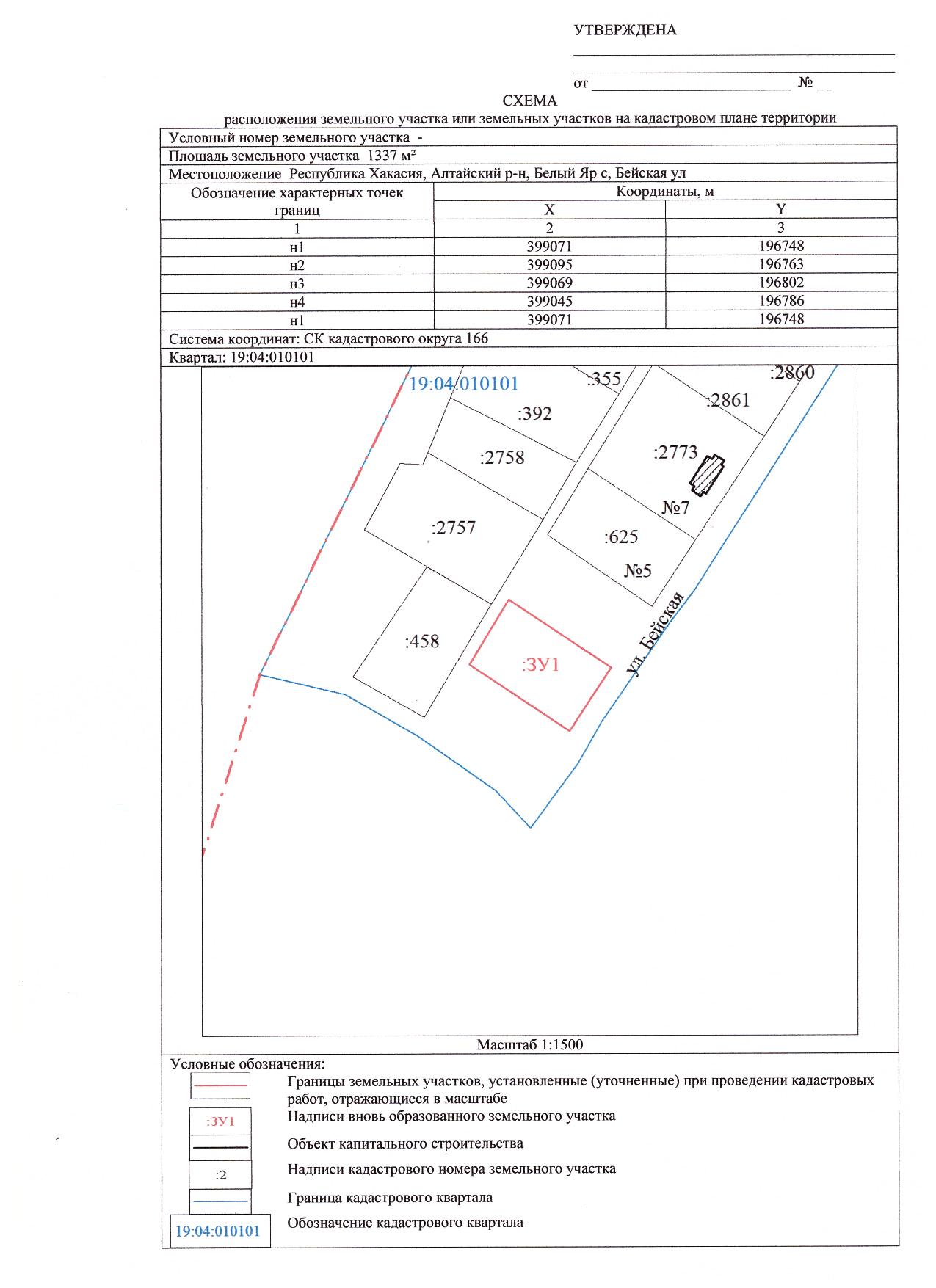 